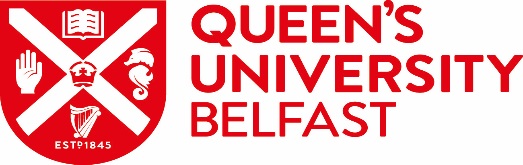 QUEEN’S UNIVERSITY BELFASTSHARED PARENTAL LEAVESPL 1 – NOTICE OF CURTAILMENT OF MATERNITY/ ADOPTION LEAVETo be completed if you are the Mother and a University EmployeeTo be completed and returned (with Forms SPL3 and SPL4 – the latter for each leave request) to the HR Hub, People and Culture Directorate,  Level 4, Administration Building, at least 8 weeks prior to the end of your 52 week Maternity/Adoption LeavePlease think very carefully before you submit this form.  Once the form is submitted, you can only withdraw this curtailment notice in limited circumstances (see policy).DECLARATION:I give notice that I wish to curtail my Maternity/Adoption leave as follows:QUEEN’S UNIVERSITY BELFASTSHARED PARENTAL LEAVESPL 2 – NOTICE OF ENTITLEMENT& INTENTION TO TAKE SHARED PARENTAL LEAVETo be completed if you are the Father/Partner and a University EmployeeTo be completed and returned (with Form SPL4) to the HR Hub, People and Culture Directorate, at least 8 weeks prior to your first proposed period of Shared Parental Leave (ShPL) DECLARATIONS:Father / PartnerI confirm:that I am the Spouse / Partner of the Mother / Adopter of the childthat I satisfy the eligibility conditions for ShPL in terms of employment and earnings (please see Shared Parental Leave Policy)(I have been employed for 26 weeks out of 66 weeks up to the expected week of child birth         placement of the child and have earned at least £30 in 13 of those weeks)that I consent to the amount of leave the Mother / Adopter intends to takethat I will immediately inform the Mother / Adopter if I cease to meet the conditions for ShPLthat I will be sharing responsibility for the care of the child with my wife/ partnerI will provide a copy of the child’s birth certificate as soon as possibleThe information given in the notice is accurate and I understand that it is a potential gross misconduct offence to knowingly provide incorrect informationMother / AdopterI confirm:that I satisfy the eligibility conditions for ShPL in terms of employment and earnings (please see shared Parental Leave Policy)that the information I have provided is accuratethat I will immediately inform the University if I cease to meet the conditions for ShPLthat I have given notice to end my Maternity / Adoption leavethat I will be sharing responsibility for the care of the child with my spouse / partnerthat I consent to Queen’s University receiving this Declaration to process the information contained in itNotesThis notice is to allow the University to check that you are entitled to Shared Parental Leave.  It provides your Line Manager with an initial indication of the pattern of leave you wish to take.  Please discuss this with him / her.QUEEN’S UNIVERSITY BELFASTSHARED PARENTAL LEAVEForm SPL 3 –NOTICE OF ENTITLEMENT & INTENTION TO TAKE SHARED PARENTAL LEAVETo be completed if you are the Mother / Adopter and a University EmployeeTo be completed and returned (with Forms SPL1 and SPL4) to the HR Hub, People and Culture Directorate at least 8 weeks prior to your first proposed period of Shared Parental Leave (ShPL). DECLARATIONS:Mother / AdopterI confirm:that I satisfy the eligibility conditions for ShPL in terms of employment and earnings (please see Shared Parental Leave Policy) that the information I have provided is accuratethat I will immediately inform the University if I cease to meet the conditions for ShPLthat I have given notice to end my Maternity / Adoption leavethat I will be sharing responsibility for the care of the child with my spouse / partnerFather / PartnerI confirm:that I am the Spouse / Partner of the Mother / Adopter of the childthat I satisfy the eligibility conditions for ShPL in terms of employment and earnings (please see Shared Parental Leave Policy).that I consent to the amount of leave the Mother / Adopter intends to takethat I will immediately inform the Mother / Adopter if I cease to meet the conditions for ShPLthat I will be sharing responsibility for the care of the child with my spouse/ partnerthat I consent to Queen’s University receiving this Declaration to process the information contained in itNotesThis notice is to allow the University to check that you are entitled to Shared Parental Leave.  It provides your Line Manager with an initial indication of the pattern of leave you wish to take.  Please discuss this with him / her.QUEEN’S UNIVERSITY BELFASTSHARED PARENTAL LEAVEFORM SPL 4 –BOOKING NOTICE TO TAKE A PERIOD OF SHARED PARENTAL LEAVETo be completed if you are a University EmployeeTo be completed and returned with Forms SPL1 and SPL3 if you are the Mother/ Adopter and a University Employee and Form SPL2 if you are the Father/ Partner and a University Employee to HR Hub, People and Culture Directorate via your line manager at least 8 weeks prior to the first week of leaveI intend to take a period of Shared Parental Leave (maximum of 50 weeks to be shared) as follows:VARIATION OF LEAVE:I intend to vary a period of booked Shared Parental Leave as follows:DECLARATION (For variation only):I consent to the proposed change:Employee:Spouse / Partner:For Shared Parental Leave notification:* Line Manager must sign to confirm employee has informed them about the leave / variation and, if the leave is a discontinuous block, that this has been discussed with them and approved.Please note your request to cancel any of the above arrangements must be made to the HR Hub, People and Culture Directorate giving at least 8 weeks notice.All completed forms must be returned to the HR Hub, People and Culture Directorate, Level 4, Administration Building, Queen’s University Belfast, BT7 1NN or email hrhub@qub.ac.ukPlease contact your HR Business Partner if you have any queries regarding Shared Parental Leave and completing the application forms.For Official Use onlyName:           	Staff Number:School/ Department/ Unit:Current Home Address:In the event we need to contact you, please state email address and / or telephone number we may contact you at:FOR MATERNITY          	FOR MATERNITY          	FOR MATERNITY          	Expected date of confinementExpected date of confinementFOR ADOPTIONFOR ADOPTIONDate notified of the matching:Date notified of the matching:Date child is expected to be placed with us:Date child is expected to be placed with us:Date Maternity / Adoption Leave will start:Date Maternity / Adoption Leave will finish:Amount of Maternity / Adoption Leave remaining to be shared with my Partner  ……………………………….  WeeksSigned:    Date:    Name:           	Staff Number:School/ Department/ UnitName of Mother / Adopter:Expected date of confinement / placementStart date of Maternity / Adoption Leave:End date of Maternity / Adoption Leave:Amount of ShPL available to be shared:(52 weeks – 2 weeks compulsory maternity leave = maximum of 50 weeks Shared Parental Leave to be shared)Amount of ShPL I will be taking:Amount of ShPL the Mother / Adopter will be taking:Number of periods of ShPL (maximum 3 each) we intend to take:Proposed dates for my ShPL:Dates from – to:Signed:    Date:    FULL NAMEADDRESSNATIONAL INSURANCE NO:Signed:    Date:    Name:           	Staff Number:School/ Department/ Unit:FOR MATERNITY          	FOR MATERNITY          	Name of Father / Partner:Expected date of confinement:Start date of Maternity Leave:End date of Maternity Leave:FOR ADOPTIONFOR ADOPTIONName of Adoptive Partner:Date notified of the matching:Date child is expected to be placed with us:Start date of Adoption Leave:End date of Adoption Leave:Amount of ShPL available to be shared:(52 weeks – 2 weeks compulsory maternity leave = maximum of 50 weeks Shared Parental Leave to be shared)Amount of ShPL I will be taking:Amount of ShPL the Father / Partner will be taking:Number of periods of ShPL (maximum 3 each) we intend to take:Proposed dates for my ShPL:Dates from – to:Signed:    Date:    FULL NAMEHOME ADDRESSNATIONAL INSURANCE NO:Signed:    Date:    Name:           	Staff Number:Directorate/ School:Date Shared Parental Leave starts:From:Date Shared Parental Leave ends:To:Number of weeks (Each period must be in blocks of full weeks – minimum one week):Signed:    Date:    Dates of Shared Parental Leave already booked:By me: By my Spouse / Partner:Revised dates of Shared Parental Leave (if you wish to change the dates):By me:By my Spouse / Partner:The number of weeks you are adding to your entitlement from your spouse / partner’s entitlement, or the number of weeks you are deducting to give to your  spouse / partner if applicable:Employee of QUB : Amended date requested for Shared Parental Leave to  now start:Employee of QUB: Amended date requested for Shared Parental Leave to now end:Spouse/ Partner: Amended date requested for Shared Parental Leave to now start:Spouse/ Partner: Amended date requested for Shared Parental Leave to now end:Signed:    Date:    Signed:    Date:    Employee Signature:    Date:    Line Manager Signature*:Date:Date received by People and Culture DirectorateDatabase entry     